1	Le muguet du premier mai !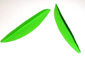 2                3  4  5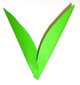 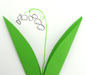 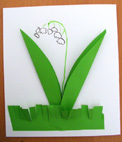 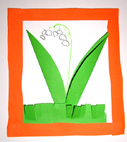 Modéle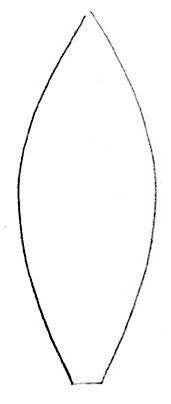 